План работы муниципального казенного дошкольного образовательного учреждения «Детский сад № 15 «Василёк»на 2018-2019 учебный годМетодическая работаЦель: повышение качества, уровня  воспитательно-образовательного процесса, использование в практике достижений педагогической науки и передового педагогического опыта.Тематика педагогических советов на 2018-2019 учебный годМероприятия по реализации годовых задач ДОУ:Работа с кадрамиСамообразование педагоговПлан проектной деятельностиОткрытые и массовые мероприятияПраздники, досуги, развлеченияРабота с родителямиПлан работы по преемственности МКДОУ д/с № 15 «Василёк» и МКОУ СОШ № 13ПЛАН    физкультурно-оздоровительной работыСистема контроля за образовательной работой в ДОУи реализацией годового планаАдминистративно-хозяйственная работаПлан работы с молодыми  специалистами Цель: Повышение педагогического уровня молодых специалистов, дальнейшее развитие профессиональных умений и навыков.Задачи:Обеспечить наиболее легкую адаптацию молодого специалиста в коллективе, в процессе адаптации поддержать педагога эмоционально;Изучение нормативно-правовой документации ДОУОказание помощи в ведении документации (перспективного и календарно-тематического плана работы,  плана по самообразованию, диагностики);Внедрение современных технологий в работу с детьми;Изучение и внедрение коррекционных и здоровьесберегающих технологий в работу  с детьми;Помощь в организации и проведении НОД.ПЛАН СОВМЕСТНОЙ РАБОТЫМКДОУ д/с № 15  «Василек» и ОГИБДД Нефтекумского городского округа Ставропольского края по профилактике детского дорожно-транспортного травматизма на 2018-19 учебный годПЛАНработы по пожарной безопасностиПЛАНработы по финансовой грамотности и ранней профориентациимуниципального казенного дошкольногообразовательного учреждения «Детский сад № 15 «Василёк»на 2018-2019 учебный года. Новкус-Артезиан1.Совершенствовать деятельность педагогических коллективовпо созданию условий для формирования у детей экологическихкомпетенций в целях развития познавательной инициативы иличностного развития.2.Организовать работу педагогических коллективов поиспользованию современных подходов и технологий,эффективных форм и методов по социальному развитиюдошкольников через все виды работы с кадрами.Активизировать работу педагогического коллектива по формированию речи дошкольников как необходимого условия успешного личностного развития через проектную деятельность.Совершенствовать работу по социальному развитию воспитанников в соответствии с ФГОС ДО путем использования игровых технологий.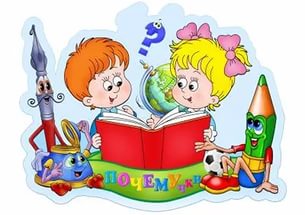 № п/пТема педсоветаСрок1Педсовет № 1 (установочный) «Основные направления работы ДОУ на 2018-19 учебный год»август2Педсовет № 2 «Создание  необходимых условий для единого образовательного пространства  ДОУ по речевому развитию дошкольников»декабрь3Педсовет № 3 «Игровая деятельность дошкольников как средство формирования системы социальных отношений»февраль4Педсовет № 4 «Организация профилактической работы в ДОУ по предупреждению детского дорожно-транспортного травматизма»март5Педсовет № 5 «Итоги работы ДОУ за 2018 -19 учебный год»майМероприятияСрокиОтветственныеАктивизировать работу педагогического коллектива по формированию речи дошкольников как необходимого условия успешного личностного развития через проектную деятельностьАктивизировать работу педагогического коллектива по формированию речи дошкольников как необходимого условия успешного личностного развития через проектную деятельностьАктивизировать работу педагогического коллектива по формированию речи дошкольников как необходимого условия успешного личностного развития через проектную деятельностьКонсультации для педагогов:«Культура речи педагога ДОУ»«Художественное слово как фактор речевого развития детей младшего дошкольного возраста»«Использование ИКТ в процессе речевого развития детей»"Мелкая моторика - как средство развития речи детей дошкольного возраста"сентябрьоктябрьноябрьдекабрь Таньярыкова Г.Х.Гаямян Н.И.Шавеева Р.А.Мутаирова А.З.Мониторинг «Самооценка педагогических компетенций педагогов по вопросу речевого развития дошкольников»сентябрьСт. воспитательСеминар «Проектная деятельность как средство развития речи дошкольников»октябрьСт. воспитательКонкурс  «Организация развивающей среды по развитию речи детей дошкольного возраста»ноябрьСт. воспитатель, воспитателиТематический контроль «Речевое развитие дошкольников в условиях ДОУ»ноябрьЗаведующий, ст. воспитательПедсовет № 2 «Создание  необходимых условий для единого образовательного пространства  ДОУ по речевому развитию дошкольников»декабрьЗаведующий, ст. воспитательРабота с родителями:Папка-передвижка «Развитие речи дошколят на кончиках пальцев»Консультация «Формирование связной речи детей дошкольного возраста через фольклор»Буклет «Играем и развиваем речь»Консультация «Использование сказки при подготовке детей к школе»сентябрьоктябрьноябрьдекабрьГаямян Н.И.Шавеева Р.А.Мутаирова А.З.Таньярыкова Г.Х.Совершенствовать работу по социальному развитию воспитанников в соответствии с ФГОС ДО путем использования игровых технологийСовершенствовать работу по социальному развитию воспитанников в соответствии с ФГОС ДО путем использования игровых технологийСовершенствовать работу по социальному развитию воспитанников в соответствии с ФГОС ДО путем использования игровых технологийКонсультации для педагогов: «Сотрудничество с родителями в развитии социальных навыков воспитания детей».«Социально-эмоциональное развитие дошкольников»«Проектная деятельность как средство развития социальной компетентности дошкольников».Особенности гендерной социализации
в игровой деятельности дошкольниковянварьфевральмартапрельШавеева Р.А.Мутаирова А.З.Таньярыкова Г.Х.Гаямян Н.И.Семинар «Реализация образовательной области «Социально-коммуникативное развитие» в соответствии с ФГОС ДО»январьСт. воспитательТематический контроль «Состояние работы по социально-коммуникативному развитию детей в разных видах деятельности»январьЗаведующий, ст. воспитательМастер-класс «Формирование нравственных ценностей у детей дошкольного возраста через народные сказки»февральМутаирова А.З.Педагогическая мастерская «Взаимопросмотры мероприятий с детьми»февральСт.воспитатель, воспитателиПедсовет № 3 «Игровая деятельность дошкольников как средство формирования системы социальных отношений».  февральЗаведующий, ст. воспитательКруглый стол «Игровая деятельность в социально-коммуникативном развитии детей»мартСт.воспитательКонкурс «Лучший проект по социально-коммуникативному развитию дошкольников»апрельСт.воспитатель, воспитателиРабота с родителями:Консультация «Воспитание дружеских отношений в игре»Буклет «Игра как фактор всестороннего развития ребенка, его социализации»Консультация «Роль сказок в формировании у детей нравственных качеств» Папка-передвижка «Развитие нравственно-волевых качеств дошкольников посредством игр»Консультация «Приобщение детей к нормам и правилам взаимоотношений со сверстниками и взрослыми»январьфевральмартапрельмайМутаирова А.З.Таньярыкова Г.Х.Гаямян Н.И.Шавеева Р.А.Ст.воспитательМероприятияСроквыполнения  ОтветственныйКорректировка основной образовательной программы и рабочих программ в соответствии с ФГОС ДО.АвгустСт. воспитатель, воспитателиКорректировка и утверждение перспективных планов во всех возрастных группах.АвгустЗаведующий, ст. воспитатель,воспитатели Составление сетки НОД, графика работы кружка. Утверждение программ по дополнительному образованию. Определение тем по самообразованию.Сентябрь-октябрьЗаведующий, ст. воспитатель,воспитатели Курсы повышения квалификации сотрудников По плануЗаведующий, ст. воспитательВыставка работ детского творчества из опыта работы дополнительного образованияПостоянно Шавеева Р.А.Проведение инструктажей по охране жизни и здоровья детейПо плануСт. воспитатель, ст. медсестраПодготовка к участию в районных конкурсах, методических мероприятиях.В течение годаСт. воспитательРазработка плана по проектной деятельностиСентябрьСт. воспитательДиагностика выполнения программных требований (на начало года)СентябрьСт.воспитатель, воспитателиПамятка для воспитателей «ИКТ в непосредственной образовательной деятельности  и режимных моментах».ОктябрьСт. воспитатель, воспитателиКонсультация для педагогов «Интеграция образовательных областей при проведении прогулки с детьми дошкольного возраста»НоябрьСт. воспитательКонсультация для воспитателей "Игровые технологии как фактор интеллектуального развития дошкольников"ДекабрьТаньярыкова Г.Х.Игра-тренинг для педагогов «Здоровый педагог - здоровый ребенок. Профилактика психоэмоционального выгорания»Январь Шавеева Р.А.Консультация «Застенчивые дети» Февраль Гаямян Н.И.Консультация «Экологическое воспитание – это воспитание нравственности, духовности и интеллекта»Март Мутаирова А.З.Анализ эффективности деятельности по самообразованию педагогов АпрельСт. воспитательПроведение диагностики с целью определения выполнения программы (на конец года)Обработка итогов диагностики в начале и в конце учебного годаМайСт.воспитатель, воспитателиТема самообразования  ОтветственныйСоциализация детей младшего дошкольного возраста через сюжетно-ролевую игруГаямян Н.И.Развитие коммуникативных способностей старших дошкольников через общение с природойТаньярыкова Г.Х.Роль сказки в духовно-нравственном воспитании дошкольниковМутаирова А.З.Сенсорное воспитание детей раннего дошкольного возрастаШавеева Р.А.Игра как средство общения дошкольников.Кундугдыева З.А.Тема проектаСрокиКонкурс «Лучший проект по социально-коммуникативному развитию дошкольников»АпрельВторая группа раннего возрастаВторая группа раннего возрастаВ детский сад с улыбкойСентябрьЛюбимые игрушкиОктябрьСказки всегда с намиНоябрьВолшебница зимаДекабрьДавайте дружитьЯнварьКто где живетФевральМаленький пешеходМартЯ и моя семьяМайДля чего нужна вода?Июнь Витамины растут на грядкеИюль Дерево желанийАвгуст Младшая группа Младшая группа Умные игрыСентябрьОсень, в гости просим!ОктябрьПутешествие в мир сказокНоябрьЖили-были профессииДекабрьДружба крепкаяЯнварьНаша армия роднаяФевральУмный светофорМартМорские обитателиМайСолнце, воздух и вода — наши лучшие друзья!Июнь Краски летаИюль Наша дружная семьяАвгуст Средняя группа Средняя группа Осень золотаяСентябрьПроект по БДДОктябрьПо дорогам сказокНоябрьВежливые словаДекабрьДружба начинается с улыбкиЯнварьСпички – детям не игрушкиФевральЦветы для мамыМартМы правнуки твои, Победа!МайВолшебная страна - подводное царствоИюнь Жизнь и гибель динозавров на планете ЗемляИюль Праздники нашей семьиАвгуст  Старшая группа  Старшая группа Все профессии нужныСентябрьДорожная грамотаОктябрьВ гостях у сказкиНоябрьПравила хорошего тонаДекабрьКосмические путешественникиЯнварьС чего начинается РодинаФевральМоя удивительная мамаМартГерои ОтечестваМайМероприятиеСрокОтветственные Районные мероприятияРайонные мероприятияРайонные мероприятияРайонная конференция работников образования Нефтекумского городского круга.Август Заведующий, ст.воспитательРайонная интеллектуальная мини – олимпиада для дошкольников «Умники и умницы»ДекабрьСт.воспитатель, Таньярыкова Г.Х.Конкурс профессионального мастерства «Воспитатель года»ЯнварьЗаведующий, ст.воспитательМероприятия детского садаМероприятия детского садаМероприятия детского садаМесячник безопасности дорожного движения Октябрь, мартСт.воспитатель, воспитатели Месячник здоровьяАпрельСт.воспитатель, ст. медсестравоспитатели Месячник детского рисункаМай Ст.воспитатель, воспитателиОткрытые просмотры НОД  по ознакомлению с окружающим миром (БДД)Октябрь Воспитатели Дни здоровьяНоябрь, январь, апрельСт. воспитатель, воспитателиНеделя «В гостях у сказки» (развитие речи)Ноябрь Ст. воспитатель, воспитателиОткрытые просмотры НОД по математикеДекабрьЗаведующий, ст.воспитатель, воспитателиДень открытых дверейОткрытые просмотры НОД  по ознакомлению с окружающим миром Март ВоспитателиОткрытые просмотры НОД по физкультуреАпрель ВоспитателиПосещение итоговых НОД по всем образовательным областямМай Заведующий, ст. воспитательСмотры, конкурсы, выставкиСмотры, конкурсы, выставкиСмотры, конкурсы, выставкиМероприятиеМероприятиеСроки Смотр «Готовность групп к новому учебному году»Смотр «Готовность групп к новому учебному году»Сентябрь Смотр уголков безопасности дорожного движенияСмотр уголков безопасности дорожного движенияОктябрьВыставка «Краски осени»Выставка «Краски осени»НоябрьКонкурс чтецов, посвященный Дню МатериКонкурс чтецов, посвященный Дню МатериНоябрьКонкурс «Зимняя сказка»Конкурс «Зимняя сказка»ДекабрьКонкурс «Лучший книжный уголок»Конкурс «Лучший книжный уголок»ЯнварьКонкурс рисунков «Мой любимый персонаж»Конкурс рисунков «Мой любимый персонаж»Февраль Смотр уголков природыСмотр уголков природыФевраль Фотовыставка «Моя любимая бабушка»Фотовыставка «Моя любимая бабушка»Март Выставка детских рисунков и поделок «Космос глазами детей»Выставка детских рисунков и поделок «Космос глазами детей»Апрель Смотр физкультурных уголков и нестандартного физоборудованияСмотр физкультурных уголков и нестандартного физоборудованияАпрель Группы Мероприятия Вторая группа раннего возраста: Сентябрь Октябрь Ноябрь Декабрь Январь Февраль Март Апрель Май  «Кто в домике живет» (игра-знакомство).  «Осень листьями шуршит» (развлечение).  «Петрушкины загадки» (развлечение – день рождения).  «Новый год».  «Зайка в зимнем лесу» (развлечение).  «Мишка пришел в гости» (развлечение).  «Маму, бабушку люблю» (праздник).  «Солнышко – ведрышко» (развлечение).  «Приходи к нам лето» (развлечение). Младшая группа: Сентябрь Октябрь Ноябрь Декабрь Январь Февраль Март Апрель Май  «Здравствуй, детский сад» (развлечение).  «Золотой листопад» (развлечение).  «Бабушка – Забавушка в гости к нам пришла» (развлечение).  «Новогодний утренник».  «Зима-затейница» (развлечение).  «23 февраля» (развлечение).  «8 Марта».  «В весеннем лесу» (развлечение).  «Лето красное» (развлечение). Средние группы: Сентябрь Октябрь Ноябрь Декабрь Январь Февраль Март Апрель Май  «Всем нам будет ровно пять» (развлечение).  «Именины-осенины» (развлечение).  «Сильным, ловким я расту» (развлечение).  «Новый год».  Концерт детей старшей группы «По следам Нового года».  «23 февраля».  «8 Марта».  «Весна - красна пришла».  «Лето, лето – сколько света» (развлечение). Старшие группы: Сентябрь Октябрь Ноябрь Декабрь Январь Февраль Март Апрель Май  «День знаний».  «День пожилого человека» (концерт).  «Осень золотая» (развлечение).  Концерт ко дню матери «Лучше мамы нет на свете!»  «Новый год».  Концерт для малышей «По следам Нового года».  «23 февраля».  «8 Марта».  «Здравствуй, красавица весна».  «День Победы!» «До свиданья, детский сад!»Физкультурные досуги ежемесячно в младшей, средней, старшей группахФизкультурные досуги ежемесячно в младшей, средней, старшей группахМероприятия СрокРодительские собрания: ОбщиеГрупповыеСентябрь, май Сентябрь, декабрь, май  Информирование родителей через сайт детского садаеженедельноИндивидуальное консультирование родителейВ течение годаВыпуск папок-передвижекВ течение годаУчастие родителей в праздниках, развлечениях, выставках, конкурсахВ течение годаРабота консультативного пункта для родителей (законных представителей) и детей, воспитывающихся в условиях семьиВ течение годаМероприятия ОтветственныеСЕНТЯБРЬОформление информационных стендовВоспитатели группСЕНТЯБРЬИнформирование родителей об антропометрических показателях развития детей, распределение их по группам здоровьяСт. медсестраЕжеквартальноСЕНТЯБРЬКонсультация «Адаптация детей раннего возраста к условиям детского сада»Шавеева Р.А.СЕНТЯБРЬПапка-передвижка «Развитие речи дошколят на кончиках пальцев»Гаямян Н.И.СЕНТЯБРЬОбщее родительское собрание «Основные направления работы на 2018-19 учебный  год»Заведующий, ст. воспитательСЕНТЯБРЬГрупповые родительские собрания «Возрастные особенности детей дошкольного возраста» (младшая, средняя, старшая группы) воспитателиСЕНТЯБРЬРодительское собрание во второй группе раннего возраста «Давайте познакомимся. Адаптационный период»Шавеева Р.А.СЕНТЯБРЬСбор информации о составе семьи, корректировка данных о детях и родителяхВоспитателиОКТЯБРЬВыпуск папки-передвижки «Вакцинация детей против гриппа»Ст. медсестраОКТЯБРЬКонсультация «Формирование связной речи детей дошкольного возраста через фольклор»Шавеева Р.А.ОКТЯБРЬАнкетирование родителей по БДДВоспитатели ОКТЯБРЬРабота с семьями опекаемых детейСт. воспитательНОЯБРЬКонсультация для родителей «Профилактика нарушения зрения у детей дошкольного возраста»Ст. медсестраНОЯБРЬПраздник «»Лучше мамы нет на свете»Гаямян Н.И.НОЯБРЬБуклет «Играем и развиваем речь»Мутаирова А.З.ДЕКАБРЬРодительское собрание (творческий вечер) «Учимся общаться с детьми»ВоспитателиДЕКАБРЬПамятка «Игры для укрепления здоровья малышей» Воспитатели ДЕКАБРЬКонсультация «Использование сказки при подготовке детей к школе»Таньярыкова Г.Х.ДЕКАБРЬУчастие родителей в новогодних утренникахВоспитателиЯНВАРЬКонсультация «Воспитание дружеских отношений в игре»Мутаирова А.З.ЯНВАРЬОформление папки-передвижки «Рекомендации родителям на зимний период по укреплению здоровья детей» Ст. медсестраЯНВАРЬЗаседание родительского комитетаЗаведующий Асанова З.А.ФЕВРАЛЬУчастие родителей в праздниках «День защитника Отечества» Воспитатели ФЕВРАЛЬАнкетирование родителей «Затруднения родителей в вопросах воспитания и развития детей» Воспитатели ФЕВРАЛЬБуклет «Игра как фактор всестороннего развития ребенка, его социализации»Таньярыкова Г.Х.МАРТУчастие родителей в утренниках, посвященных 8 МартаВоспитателиМАРТВыпуск папки-передвижки «Рекомендации на весенний период»Ст.  медсестраМАРТРабота с семьями опекаемых детейСт. воспитательМАРТДень открытых дверейСт.воспитатель, воспитателиМАРТКонсультация «Роль сказок в формировании у детей нравственных качеств» Гаямян Н.И.АПРЕЛЬПамятка по формированию здорового образа жизни у детей Воспитатели АПРЕЛЬ«День посадки деревьев» (субботник по высадке цветов, деревьев и кустарников)Завхоз АПРЕЛЬАнкетирование «Ребенок и его здоровье»Воспитатели АПРЕЛЬПапка-передвижка «Развитие нравственно-волевых качеств дошкольников посредством игр»Шавеева Р.А.МАЙАнкетирование родителей «Ваше мнение о работе детского сада»Воспитатели МАЙКонсультация «Приобщение детей к нормам и правилам взаимоотношений со сверстниками и взрослыми»Ст.воспитательМАЙОбщее родительское собрание «Итоги работы за 2018-19гг.»Заведующий, воспитателиМАЙГрупповые родительские собрания «Итоговые результаты освоения  образовательной программы»воспитатели   МАЙЗаседания родительского комитетаЗав. Ризванова А.ХСрокиФормы работыОтветственныйсентябрьУтверждение плана преемственности МКДОУ д/с №15 «Василек» и  МКОУ СОШ № 13Праздник «1 сентября - День Знаний.Заведующий  ДОУ Асанова З.А.,директор СОШ Муслимова Ф.К.Воспитатель Таньярыкова Г.Х.октябрьЭкскурсия в школу воспитанников старшей группы «Я – будущий первоклассник»  (знакомство с классом, библиотекой).Выставка детских работ «Что мне понравилось в школе».Воспитатель Таньярыкова Г.Х.., библиотекарь Шерстобитова В.В.Воспитатель Таньярыкова Г.Х. ноябрьДень открытых дверей: посещение НОД по познанию (ознакомление с окружающим). Творческая гостиная: «Преемственность-залог успешной  адаптации первоклассников».Заведующий ДОУ Асанова З.А., воспитатель Таньярыкова Г.Х.декабрьТематическая беседа с детьми старшей группы: «Я будущий первоклассник» Консультация для родителей будущих первоклассников «Как правильно организовать свободное время ребёнка».Воспитатель Кундугдыева З.А.Воспитатель Таньярыкова Г.Х.январь1. Педагогическая гостиная для родителей. «К первому классу, будь готов!» Воспитатель Таньярыкова Г.Х.февраль1. Экскурсия по школе, знакомство с различными кабинетами и жизнью школы.2. Знакомство детей с художественными произведениями о школе, рассматривание иллюстраций и картин о школьной жизни, заучивания стихотворений о школе.Руководитель МО Мамутова Р.Д.Воспитатели  Кундугдыева З.А.,Таньярыкова Г.Х.март1. Рекомендации для родителей «Формирование установок и ожиданий будущего школьника»2.Собеседование с учителями начальных классов о «Проблема психологической готовности детей к обучению  школе»Воспитатель Кундугдыева З.А.Руководитель МО Мамутова Р.Д.апрель1.Открытый просмотр итоговых НОД познавательного цикла в старшей группе.2. Круглый стол «Ребенок на пороге школы»воспитатель Таньярыкова Г.Х.Заведующий ДОУ Асанова З.А.май1. Анализ успеваемости бывших воспитанников ДОУ.Учителя нач. классов, воспитатели.МероприятияМероприятияГруппа,срокиОтветственный ПримечанияНепосредственно образовательная деятельность по физической культуреНепосредственно образовательная деятельность по физической культуреВсе группы, 3 раза в неделюВоспитатели По сетке НОДУтренняя гимнастикаГимнастика в постели после снаУтренняя гимнастикаГимнастика в постели после снаМладшая, средняя, старшая группы, ежедневноВоспитатели По плануПодвижные и спортивные игры и упражнения на прогулкеПодвижные и спортивные игры и упражнения на прогулкеВсе группы, ежедневно утром и вечеромПо плануФизкультминуткиФизкультминуткиВсе группы, ежедневно во время НОДВоспитатели По плануИгры и упражнения для мелкой моторики рукИгры и упражнения для мелкой моторики рукВсе группы, ежедневноВоспитатели По плануДыхательные упражненияДыхательные упражненияСредняя, старшая группы, ежедневноВоспитатели По плануОздоровительный бегОздоровительный бегСтаршая, ежедневноВоспитатели По плануМесячник здоровьяМесячник здоровьяВсе группы, апрельСтарший воспитатель, воспитателиПо плануФизкультурные досугиФизкультурные досугиМладшая, средняя, старшая группы, ежемесячноВоспитателиПо плануФизкультурные праздникиФизкультурные праздникиСредняя, старшая группы, январь, майВоспитатели По плануДни здоровьяДни здоровьяНоябрь, январь, апрельВоспитатели По плануФито- и ароматерапияЧесночно-луковые закуски чесночные бусыФито- и ароматерапияЧесночно-луковые закуски чесночные бусыВсе группы, октябрь-апрельВоспитатели В период обострения ОРВИВитаминизация 3 блюдаВитаминизация 3 блюдаВсе группы, с октября по апрельСтаршая медсестраВ период обострения ОРВИФизиотерапия:КварцеваниеФизиотерапия:КварцеваниеВсе группыСтаршая медсестраВ соответствии с сезономЗакаливающие мероприятия:Закаливающие мероприятия:Закаливающие мероприятия:Закаливающие мероприятия:Закаливающие мероприятия:Искусственная «тропа здоровья»Все группы, ежедневно до и после снаВсе группы, ежедневно до и после снавоспитателиВ соответствии с сезономЛетняя «тропа здоровья» (хождение босиком)Все группы в летний периодВсе группы в летний периодвоспитателиВ соответствии с сезоном Оперативный контроль Оперативный контроль Оперативный контроль Оперативный контрольСанитарное состояние помещений группыСанитарное состояние помещений группыСанитарное состояние помещений группыСанитарное состояние помещений группыОхрана жизни и здоровья дошкольниковОхрана жизни и здоровья дошкольниковОхрана жизни и здоровья дошкольниковОхрана жизни и здоровья дошкольниковСоблюдение режима дняСоблюдение режима дняСоблюдение режима дняСоблюдение режима дняСоблюдение режима прогулкиСоблюдение режима прогулкиСоблюдение режима прогулкиСоблюдение режима прогулкиОрганизация питания в группеОрганизация питания в группеОрганизация питания в группеОрганизация питания в группеОрганизация совместной деятельности по воспитанию КГН и культуры поведения Организация совместной деятельности по воспитанию КГН и культуры поведения Организация совместной деятельности по воспитанию КГН и культуры поведения Организация совместной деятельности по воспитанию КГН и культуры поведения Организация режимного момента «Умывание»Организация режимного момента «Умывание»Организация режимного момента «Умывание»Организация режимного момента «Умывание»Проведение закаливающих процедурПроведение закаливающих процедурПроведение закаливающих процедурПроведение закаливающих процедурОрганизация совместной и самостоятельной деятельности в утренний период времениОрганизация совместной и самостоятельной деятельности в утренний период времениОрганизация совместной и самостоятельной деятельности в утренний период времениОрганизация совместной и самостоятельной деятельности в утренний период времениОрганизация совместной и самостоятельной деятельности во второй половине дняОрганизация совместной и самостоятельной деятельности во второй половине дняОрганизация совместной и самостоятельной деятельности во второй половине дняОрганизация совместной и самостоятельной деятельности во второй половине дняПодготовка воспитателя к непосредственно образовательной деятельности Подготовка воспитателя к непосредственно образовательной деятельности Подготовка воспитателя к непосредственно образовательной деятельности Подготовка воспитателя к непосредственно образовательной деятельности Планирование воспитательно-образовательной работы с детьмиПланирование воспитательно-образовательной работы с детьмиПланирование воспитательно-образовательной работы с детьмиПланирование воспитательно-образовательной работы с детьмиПланирование и организация итоговых мероприятийПланирование и организация итоговых мероприятийПланирование и организация итоговых мероприятийПланирование и организация итоговых мероприятийОформление и обновление информации в уголке для родителейОформление и обновление информации в уголке для родителейОформление и обновление информации в уголке для родителейОформление и обновление информации в уголке для родителейПроведение родительских собранийПроведение родительских собранийПроведение родительских собранийПроведение родительских собранийОрганизация работы по изучению дошкольниками ПДДОрганизация работы по изучению дошкольниками ПДДОрганизация работы по изучению дошкольниками ПДДОрганизация работы по изучению дошкольниками ПДДПодготовка и проведение утренней гимнастики            Подготовка и проведение утренней гимнастики            Подготовка и проведение утренней гимнастики            Подготовка и проведение утренней гимнастики            Систематический контрольСистематический контрольСистематический контрольСистематический контрольЕжемесячноАнализ заболеваемостиАнализ заболеваемостиАнализ заболеваемостиЕжемесячноВыполнение норм питанияВыполнение норм питанияВыполнение норм питанияЕжемесячноВыполнение плана по детоднямВыполнение плана по детоднямВыполнение плана по детоднямЕжемесячноПроведение праздников, развлечений, физкультурных досуговПроведение праздников, развлечений, физкультурных досуговПроведение праздников, развлечений, физкультурных досуговЕжемесячноВыполнение решений педсоветовВыполнение решений педсоветовВыполнение решений педсоветовЕжемесячноПроверка документации группПроверка документации группПроверка документации группЕжемесячноПодведение итогов конкурсов, выставок.Подведение итогов конкурсов, выставок.Подведение итогов конкурсов, выставок.ЕжемесячноТехника безопасности и сохранность имуществаТехника безопасности и сохранность имуществаТехника безопасности и сохранность имуществаЕжемесячноСоблюдение правил внутреннего распорядкаСоблюдение правил внутреннего распорядкаСоблюдение правил внутреннего распорядкаЕжеквартально Медико-педагогический контрольМедико-педагогический контрольМедико-педагогический контрольТематические проверкиТематические проверкиТематические проверкиТематические проверкиТемаТемаСрокиОтветственные«Речевое развитие дошкольников в условиях ДОУ»«Речевое развитие дошкольников в условиях ДОУ»ноябрь Заведующий, ст. восп.«Состояние работы по социально-коммуникативному развитию детей в разных видах деятельности»«Состояние работы по социально-коммуникативному развитию детей в разных видах деятельности»январьЗаведующий, ст. восп.«Организация профилактической работы ДОУ по предупреждению детского дорожно-транспортного травматизма"«Организация профилактической работы ДОУ по предупреждению детского дорожно-транспортного травматизма"мартЗаведующий, ст. воспитательФронтальная проверкаФронтальная проверкаФронтальная проверкаФронтальная проверка «Выполнение образовательной программы ДОУ» «Выполнение образовательной программы ДОУ»май Заведующий, ст. воспитательМероприятия  ОтветственныйСрокиКомплектование групп и расстановка кадров.Подготовка всех помещений ДОУ к новому учебному годуЗаведующийАвгустПроведение тренировочных занятий по эвакуации детей и сотрудников ДОУ из здания и плановый инструктажСтарший воспитатель, завхоз1 раз в кварталПодготовка учреждения к отопительному сезонуИнвентаризация материальных ценностейЗаведующий, завхозОктябрь  Месячник по благоустройству территории ДОУЗавхоз Ноябрь Проверка состояния питания в ДОУЗаведующий,ст. медсестраНоябрь Рейды по проверке  санитарного состояния группЗаведующий, ст. медсестраВ течение годаСоставление графика отпусковПодготовка помещения к проведению новогодних праздников: проведение инструктажа по правилам противопожарной безопасностиПодготовка к отчету по форме (85-к)Заведующий, старший воспитатель, завхозДекабрьПредварительная работа по составлению отчета расходов по электроэнергии за 2018 годЗавхоз Февраль Благоустройство территории ДОУ (субботник), завоз песка на игровые площадкиЗавхоз, воспитателиМарт Прохождение медосмотра работниками ДОУСт. медсестраАпрель Подготовка ДОУ к ремонтным работам, закупка материалаОбновление дорожных разметок на участке ДОУ Заведующий, ст. воспитательМайСобрание трудового коллектива Собрание трудового коллектива Собрание трудового коллектива Выборы председателя и секретаря на 2018-2019учебный год.Отчет заведующего о деятельности учреждения за 2017-2018 учебный год.График работы учреждения на 2018-2019 учебный год.Утверждение локальных актов на 2018-2019 учебный год.Правила внутреннего трудового распорядка.Коллективный договор.Выборы председателя и секретаря на 2018-2019учебный год.Отчет заведующего о деятельности учреждения за 2017-2018 учебный год.График работы учреждения на 2018-2019 учебный год.Утверждение локальных актов на 2018-2019 учебный год.Правила внутреннего трудового распорядка.Коллективный договор.СентябрьСогласование графиков отпусков Мероприятия по ГО ЧС в ДОУ, противопожарной безопасности (отчет)Инструктаж по ГО ЧС в ДОУ, противопожарной безопасности, охране трудаПринятие локальных актов ДОУСогласование графиков отпусков Мероприятия по ГО ЧС в ДОУ, противопожарной безопасности (отчет)Инструктаж по ГО ЧС в ДОУ, противопожарной безопасности, охране трудаПринятие локальных актов ДОУДекабрь Утверждение Публичного докладаУтверждение Публичного докладаМайРабота с помощниками воспитателейРабота с помощниками воспитателейРабота с помощниками воспитателей1. Основные требования к организации уборки групповых комнат.2. Условия выполнения питьевого режима1. Основные требования к организации уборки групповых комнат.2. Условия выполнения питьевого режимаСентябрь 1. Основные противоэпидемиологические мероприятия.2. Личная гигиена персонала 1. Основные противоэпидемиологические мероприятия.2. Личная гигиена персонала Ноябрь 1. Требования СанПина к содержанию игровых помещений.2. Нормы раскладки пищи.1. Требования СанПина к содержанию игровых помещений.2. Нормы раскладки пищи.Апрель МероприятияСрокиАнкетирование «Выявление знаний и затруднений у молодого педагогов в процессе воспитательно-образовательной деятельности»сентябрьРабота с нормативными документами. Планирование воспитательно-образовательного процесса. Практикум. Задание. Составить конспект НОД.сентябрьБеседа на тему: «Самообразование – лучшее образование». Помощь в выборе темы самообразования и методической литературы.сентябрьИндивидуальная работа по запросам.по мере необ-ходимостиКонсультация «Использование презентаций в работе с детьми и родителями».октябрьКонсультация «Использование здоровьесберегающих технологий в работе с детьми».октябрьПосещение НОД молодого специалиста с целью выявления затруднений молодого педагога и совместное определение путей их устранения.В течение годаСекреты мастерства. Посещение молодым  специалистом НОД опытных педагоговНоябрь, мартДискуссия на тему: «Трудная ситуация в работе и ваш выход из неё». Анализ педагогических ситуаций. ноябрьПортфолио педагога. Беседы, консультации.декабрьКонсультация «Роль игры в развитии дошкольников»,  наблюдение за работой молодого педагога  - совместная игровая деятельность.январьПедагогическая ситуация. Советы «бывалого».январьПричины возникновения  конфликтных ситуаций и их урегулирование в процессе  педагогической деятельности. февральИмидж педагога. Материалы по вопросам педагогической этики, культуры и т.д.февральИзучение памяток «Самоанализ НОД».Практикум. Задание. Подготовить самоанализ НОД.мартМониторинг детского развития. Методика проведения обследования.апрельПодготовка к летней оздоровительной  работе. Консультация и ответы на интересующие вопросы.майПодведение итогов работы. майМероприятияСрокиОтветственныйОформление, обновление уголков безопасности в группах В течение годаВоспитателиИзготовление и приобретение дидактических игр в соответствии с возрастом В течение годаВоспитателиПополнение атрибутов к сюжетно-ролевым и подвижным играмСентябрьВоспитателиОформление стенда «Изучаем правила дорожного движения»АвгустСт. воспитательОбновление разметки пешеходной дороги на участке детского садаИюньЗавхоз, воспитателиЧтение художественной литературы, заучивание стихотворений, загадывание загадок по тематике безопасности дорожного движения, рассматривание иллюстрацийПо плану в течение годаВоспитатели Игровая деятельность (подвижные, дидактические, сюжетно-ролевые, театрализованные) По плану в течение годаВоспитатели Анкетирование педагоговСентябрьСт.воспитательРазработка плана работы по ПДД в группахСентябрьВоспитатели Педагогический час «Ознакомление  педагогов с планом работы по профилактике детского дорожно-транспортного травматизма»СентябрьСт.воспитательИнструктажи по охране жизни и здоровья детей во время  проведения экскурсий и прогулок за пределами детского садаСентябрьСт.воспитательГрупповые родительские собрания (вопрос по безопасности на дорогах)СентябрьВоспитателиДомашнее задание: «Составление план-схемы «Мой путь в детский сад»СентябрьВоспитатели, родителиРабота с педагогамиРабота с педагогамиРабота с педагогамиСмотр уголков по безопасности дорожного движенияОктябрьВоспитателиОперативный контроль за организацией деятельности педагогов с детьми по ПДД ОктябрьСт.воспитательКонсультации:- «Разработка памяток для родителей по ПДД»- «Кто на дороге главный»- «Использование светоотражающих элементов»ОктябрьСт. воспитатель Гаямян Н.И.Шавеева Р.А.Педагогический час «Подведение итогов месячника безопасности»ОктябрьСт. воспитательРабота с детьмиРабота с детьмиРабота с детьмиНепосредственно образовательная деятельность, развлеченияОктябрьВоспитателиПрофилактические беседы инспектора ГИБДД с детьми всех возрастных группОктябрьСт.воспитательВоспитателиЧтение художественной литературы, заучивание стихотворений, загадывание загадок по тематике безопасности дорожного движения, рассматривание иллюстрацийОктябрьВоспитателиЦелевые прогулки, экскурсииОктябрьВоспитатели Педагогический мониторинг уровня знаний детей по ПДД в старшей группеОктябрьСт. воспитательРазвлечение «Путешествие в страну дорожных знаков» средняя группаОктябрьМутаирова А.З.Игра – викторина «Что? Где? Откуда?» (старший возраст)ОктябрьТаньярыкова Г.Х.Выставка детских работ «В стране Светофории» ОктябрьШавеева Р.А. (доп. образование)Эстафета на велосипедах и самокатахОктябрьВоспитатели Просмотр презентаций и видеофильмов по ПДДОктябрьВоспитатели Работа с родителямиРабота с родителямиРабота с родителямиКонсультация «Обучение детей наблюдательности на улице» «Причины дорожно-транспортного травматизма»ОктябрьТаньярыкова Г.Х.Мутаирова А.З.Памятка «Правила поведения на остановке маршрутного транспорта»ОктябрьКундугдыева З.А.Оформление стенда для родителейОктябрьВоспитателиСовместная работа с детьми «Изготовление макета перекрестка»ОктябрьВоспитатели старшей группыКонкурс среди групп по ПДД «Книжка-малышка»НоябрьВоспитателиСоставление картотеки художественной литературы, игр по ПДД и основам безопасности жизнедеятельностиДекабрьСт.воспитательМинутки по безопасности движенияДекабрьВоспитателиПапка–передвижка «Будьте внимательны на улице» средняя группаЯнварьКундугдыева З.А.Памятка–обращение «Выполняем правила дорожного движения»ФевральСт.воспитательРабота с педагогамиРабота с педагогамиРабота с педагогамиКруглый стол на тему «Обучение детей по ПДД в совместной деятельности детей и педагогов»Март  Ст. воспитательКонсультации: - «Организация работы с родителями по ПДД»- «Обучай примером»- «Важность детских удерживающих устройств»Март  Ст. воспитатель Мутаирова А.З.Таньярыкова Г.Х.Презентация «Соблюдай правила дорожного движения»Март  ВоспитателиОперативный контроль за организацией деятельности педагогов с детьми по ПДДМарт  Ст. воспитательПедагогический час «Подведение итогов месячника безопасности»Март  Ст. воспитательРабота с детьмиРабота с детьмиРабота с детьмиНепосредственно образовательная деятельность, развлеченияМарт  ВоспитателиПрофилактические беседы инспектора ГИБДД с детьми всех возрастных группМарт  Ст. воспитательЧтение художественной литературы, заучивание стихотворений, загадывание загадок по тематике безопасности дорожного движения, рассматривание иллюстрацийМарт  ВоспитателиЦелевые прогулки, экскурсииМарт  ВоспитателиПедагогический мониторинг уровня знаний детей по ПДД в средней группеМарт  Ст. воспитательРазвлечение «Знатоки дорожных правил» средняя группаМарт  Мутаирова А.З.Викторина «Берегись автомобиля»Март  Таньярыкова Г.Х.Конкурс на лучший рисунок, аппликацию, лепку по ПДД Март  ВоспитателиРабота с родителямиРабота с родителямиРабота с родителямиКонсультация для родителей «Как переходить улицу с детьми» «Кто виноват в ДТП»Март  ВоспитателиВыпуск газеты для родителей «Светофорик»Март  Информация для родителей «Будьте внимательны на дороге»АпрельВоспитателиАнализ работы с детьми и родителями по ПДДМай  Ст.воспитательПодготовка отчетов воспитателей о проделанной работе по профилактике ДДТ за 2018-2019 учебный годМай  Воспитатели Подготовка атрибутов для работы с детьми на площадкахМай  Воспитатели Проведение инструктажа родителей по ПДД на летний периодМай  Воспитатели №Мероприятия Срок Ответственные Работа с сотрудникамиРабота с сотрудникамиРабота с сотрудникамиРабота с сотрудниками1Проведение инструктажей с сотрудниками, с членами ДПД, ответственными дежурнымиВ течение годаЗаведующий ДОУ2Практические занятия по эвакуации детей в случае возникновения пожара1 раз в кварталЗаведующий ДОУЗавхоз3Консультации:Основы пожарной безопасностиЭвакуация детей из загоревшегося зданияСредства пожаротушенияОбеспечение безопасности ребенка: дома и в общественных местахОктябрьНоябрьДекабрьФевраль Заведующий ДОУЗавхоз       воспитателиРабота с детьмиРабота с детьмиРабота с детьмиРабота с детьми1Беседы:Почему горят леса?Безопасный домПотенциальные опасности дома: на кухне, в спальне, в общей комнате Скоро, скоро новый год, к детям елочка придетЕсли дома начался пожар?Опасные предметыЧто делать в случае пожара в детском саду?Друзья и врагиЗнаешь сам – расскажи другомуСентябрьОктябрьНоябрьДекабрь Январь Февраль МартАпрельМай Воспитатели младшей, средней, старшей групп 2Подвижные игры:Пожарные на ученияхЮный пожарныйСамый ловкийВ течение годаВоспитатели3Сюжетные игры:Инсценировка «Кошкин дом»Умелые пожарныеПожарная часть В течение годаВоспитателиМузыкальный руководитель4Художественная литература:С. Маршак «Рассказ о неизвестном герое», «Пожар»Е. Хоринская «Спичка-невеличка»А. Шевченко «Как ловили уголька»Л. Толстой «Пожарные собаки»Загадки, пословицы, поговоркиВ течение годаВоспитатели младшей, средней, старшей групп5Дидактические игры:Опасные ситуацииВ мире опасных предметовСлужба спасения: 01, 02, 03Горит – не горитКому что нужно для работы?Бывает – не бываетВ течение годаВоспитатели младшей, средней, старшей групп6Оформление выставки детских рисунков «Не шути с огнем»Декабрь  Воспитатели 7 Практические занятия с детьми по формированию навыков поведения в пожароопасной ситуации1 раз в кварталЗаведующий ДОУ Воспитатели 8Практикум для детей и воспитателей «Оказание первой помощи в экстренных ситуациях»Ноябрь МедсестраВоспитатели 9Тематический досуг:«Добрый и злой огонь»«Как мы боремся с огнем»Январь Музыкальный руководитель10Познавательная итоговая викторина  «Что? Где? Когда?»Март Воспитатели Работа с родителямиРабота с родителямиРабота с родителями1Оформление стендов в группах «Опасные ситуации дома и в детском саду»В течение годаВоспитатели 2Оформление стендов и уголков безопасности  с консультациями в коридорах и холлах детского садаВ течение годавоспитателиЗавхоз3Консультации:Безопасное поведениеВнимание: эти предметы таят опасность! Предотвратите беду: действия детей в чрезвычайных ситуацияхПравила поведения при пожаре в местах массового скопления людейПервая помощь при ожогеВ течение годаВоспитателимедсестра4Освещение тем по пожарной безопасности на групповых родительских собранияхДекабрьВоспитатели 5Совместные учения сотрудников детского сада, детей и родителей «Пожарные на учениях» - практическое освоение навыков и правил поведения при пожаре, оказания первой помощи пострадавшим, отработка первоочередных мер по тушению огняАпрельМай Заведующий ДОУЗавхозВоспитателиМедсестраМероприятия Сроки Ответственные Беседы:«Откуда пришли деньги?» «Идем в магазин» или «Как правильно делать покупки»«Дом, где живут деньги» «Сколько стоит папина машина?» (понятие цены, стоимости)Беседа «Чем пахнут ремесла?» (о важности труда, разнообразии профессий)Беседы о профессиях, труде взрослыхВ течение годаВоспитатели старшей группыВоспитатели групп Просмотр презентаций:Презентация «Что такое деньги, и как они появились»Презентация «Путешествие в страну профессий»ДекабрьАпрель  Воспитатели старшей группыПросмотр мультфильмов  «Смешарики 2D», серия «Азбука финансовой грамотности»В течение годаВоспитатели старшей группыИгровая деятельность:Инсценировка «Кошкин дом»Умелые пожарныеПожарная часть БиблиотекаИсследователиМагазинАвтостанцияВодителиПочтаПочтальоныБольница Служба спасения: 01, 02, 03Кому что нужно для работы?Бывает – не бываетВ течение годаВоспитателиХудожественная литература:Чтение рассказов, стихотворенийЗагадки, пословицы, поговоркиВ течение годаВоспитатели Трудовая деятельность: «Реставраторы или Больница для книг» (восстановление и ремонт книг);«Автосервис» (восстановление и ремонт игрушечных машин);«Ателье» (ремонт и изготовление одежды для бумажных кукол)В течение года Воспитатели старшей группыИтоговое мероприятие «Все профессии важны. Все профессии нужны» (старшая группа)Апрель Кундугдыева З.А.